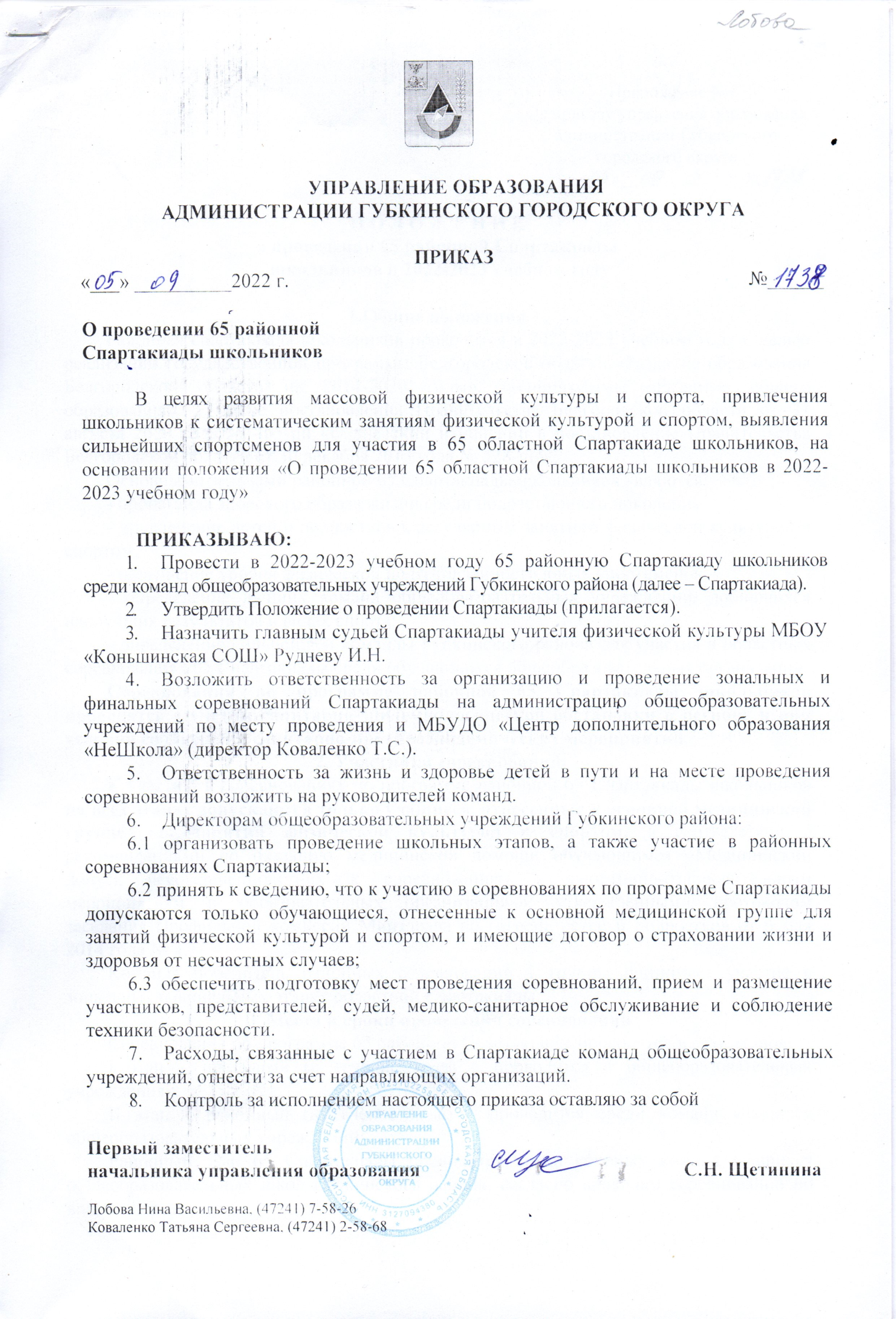 П О Л О Ж Е Н И Ео проведении 65 районной Спартакиады школьников в 2022-2023 учебном году1.Общие положенияРайонная спартакиада школьников проводится в 2022-2023 учебном году с целью реализации государственной программы Белгородской области «Развитие образования Белгородской области на 2014-2020 годы», подпрограммы «Развитие общего образования», а также постановления Правительства Белгородской области от 31 августа 2020 года № 405-пп «О внесении изменений в постановление Правительства Белгородской области от 30 декабря 2013 года № 528-пп». Основными задачами районной 65 Спартакиады школьников являются:- пропаганда здорового образа жизни среди подрастающего поколения;- привлечение детей и подростков к регулярным занятиям физической культурой и спортом;- повышение уровня физической подготовленности юных спортсменов;- определение лучших команд общеобразовательных учреждений, добившихся наилучших результатов в видах спорта;- определение сильнейшей команды Губкинского района для участия в областных соревнованиях 65 Спартакиады среди обучающихся общеобразовательных организаций.Соревнования по программе районной 65 Спартакиады школьников проводятся с учетом санитарно-эпидемиологической обстановки в регионе и при условии соблюдения санитарно-противоэпидемических мероприятий.2. Участники соревнованийК участию в соревнованиях по программе районной 65 Спартакиады школьников на всех этапах допускаются только учащиеся, отнесенные к основной медицинской группе для занятий физической культурой и спортом, в соответствии с рекомендациями по оказанию медицинской помощи обучающимся «Медицинский допуск несовершеннолетних к соревнованиям и спортивно-оздоровительным  мероприятиям в образовательных организациях», утвержденными протоколом заседания Профильной комиссии Минздрава по гигиене детей и подростков от 6 мая 2014 года № 4. Команда победитель районных соревнований 1 группы принимает участие в зональных и финальных этапах областной Спартакиады.3. Места и сроки проведения соревнованийСоревнования по программе 65 районной Спартакиады проводятся в пять этапов:I этап – школьный (в течение года) – проводится в общеобразовательных учреждениях;II этап – районный (в течение года) – проводится среди команд учащихся общеобразовательных учреждений;Районный этап 65 Спартакиады проводится среди сборных команд учащихся общеобразовательных школ Губкинского района, согласно правилам соревнований по видам спорта. Предварительные места и сроки проведения соревнований указаны в приложении №1. Об их изменении сообщается дополнительно.Соревнования 65 районной Спартакиады проводятся по группам.1 группа – средние общеобразовательные школы с численностью учащихся 100 и более  чел., 2 группа -  средние общеобразовательные школы с численностью учащихся от 99 чел. до 50 чел.,3 группа – основные общеобразовательные школы и средние общеобразовательные школы с численностью учащихся менее 50 чел.(Примечание: численность учащихся согласно итогам комплектования, на 01.09.2022 г.)4. Руководство проведением районной СпартакиадыОбщее руководство проведением 65 районной Спартакиады осуществляет управление образования администрации Губкинского городского округа. Организационное и методическое обеспечение Спартакиады возлагается на МБУДО «Центр дополнительного образования «НеШкола» города Губкина Белгородской области, которое осуществляет следующие функции:- совместно с ГСК рассматривает заявки и принимает решение о допуске команд к участию в соревнованиях Спартакиады;- осуществляет контроль за работой Главной судейской коллегии (далее - ГСК);- совместно с ГСК рассматривает протесты, поданные руководителями команд;- разрабатывает систему проведения соревнований по каждому виду спорта и представляет программу проведения Спартакиады на утверждение в управление образования.Непосредственное проведение соревнований Спартакиады возлагается на ГСК, состав которой утверждается управлением образования. ГСК осуществляет следующие функции:- проводит проверку состояния спортивных сооружений, спортивного оборудования, снаряжения, инвентаря, трасс, маршрутов и пр. перед соревнованиями и составляет акт готовности;- определяет систему проведения соревнований по каждому виду программы Спартакиады;- проводит соревнования по видам спорта;- определяет победителей и призеров соревнований 65 районной Спартакиады школьников;- принимает и рассматривает протесты; - готовит отчет о проведении соревнований по виду спорта и в трехдневный срок представляет в МБУДО «Центр дополнительного образования «НеШкола».Управление образования вправе принимать решения о переносе сроков проведения, либо отмены отдельных соревнований, либо отмены всех соревнований по программе районной 65 Спартакиады школьников в очном режиме.В случае принятия решения о переносе сроков проведения, либо отдельных соревнований, либо отмены всех соревнований по программе районной 65 Спартакиады школьников в очном режиме управление образования администрации Губкинского городского округа информирует общеобразовательные школы района о соответствующих изменениях.В случае принятия решения об отмене отдельных соревнований (по игровым видам спорта), либо отмены всех соревнований по программе районной 65 Спартакиады школьников в очном режиме управлением образования администрации Губкинского городского округа будет предложена альтернативная система проведения соревнований по индивидуальным видам спорта в режиме онлайн. 5. Дисциплинарные проступкиНедисциплинированное поведение игроков и представителей команд (тренеров), нарушение установленной формы, неопрятный внешний вид формы, пререкания с судьями, неэтичное отношение друг к другу и соперникам, апелляция к зрителям, отказ от ведения спортивной борьбы, иные любого рода происшествия рассматриваются как грубые неспортивные проступки, нарушающие ход соревнований.Для пресечения попыток неспортивного поведения команд, выражающееся в отказе от ведения спортивной борьбы, ГСК имеет право принимать дисциплинарные меры по отношению к нарушителям спортивной этики, вплоть до аннулирования результатов встречи и дисквалификации команд.Участник команды, получивший дисквалификацию за грубое неспортивное поведение, пропускает очередную игру (состязание, выступление). В игровых видах спорта при особо грубых нарушениях участник может снят с соревнований без предупреждения.Представитель команды (тренер), получивший дисквалификацию за грубое неспортивное поведение, пропускает очередную игру (состязание); вторую дисквалификацию – три очередные игры; третью дисквалификацию – отстраняется от руководства командой по всем видам спорта до окончания 65 районной Спартакиады. Дисквалификация (отстранение) представителя (тренера) от руководства командой отмечается в протоколе, и копия протокола направляется руководителю общеобразовательного учреждения.Решение о допуске указанного представителя (тренера) к руководству командой принимается управлением образования на основании письменного ходатайства руководителя общеобразовательного учреждения.В случае включения в именную заявку и участия в соревнованиях Спартакиады игроков старшего возраста, другого учебного заведения команда дисквалифицируется, результаты игр (состязаний, выступлений) аннулируются, представители (тренеры) отстраняются от руководства командами на соревнования по всем видам 65 районной Спартакиады школьников. О выявленных нарушениях, подтвержденных в результате проверки, в адрес руководителей общеобразовательных учреждений будут направлены письма об указанных нарушениях в составах команд, с просьбой применить меры административного воздействия в отношении лиц, ответственных за формирование и направление команд на соревнования.Кроме того, управление образования оставляет за собой право применить к командам (участникам) меры, предусматривающие лишение команды (участника) места, присужденного в общекомандном зачете, всех мест, присужденных в командных и личных зачетах, а также дипломов, грамот, медалей и памятных призов, в случае выявления нарушений в составе команды после проведения соревнований по видам Спартакиады.Ответственность за нарушение Положения несут директор школы и представитель команды.  6.Условия подачи протестовВ случае возникновения у участников или представителей команд каких-либо претензий и сомнений в правильности судейства и хода проведения соревнований, представители команд имеют право обращаться в судейскую коллегию с заявлениями или протестами.Заявление делается представителем команды главному судье или его заместителю сразу после объявления официального результата.Если заявление требует дополнительного разбора или представитель команды не удовлетворен принятым решением, он имеет право подать обоснованный письменный протест.В протесте должны быть указаны разделы и пункты Положения, которые были нарушены участниками или судьями. Протесты подаются на имя главного судьи соревнований в течении одного часа после официального объявления результата, являющегося предметом спора, но только при условии, если официальный представитель команды сделал заявление о подаче протеста сразу после окончания матча (состязания, выступления). По этому заявлению главный судья делает запись в протоколе матча (состязания, выступления) о факте подачи протеста и его типе.Решение по протесту должно быть принято в тот же день (если не требуется дополнительной проверки фактов).Заявления и протесты, касающиеся права участника команды участвовать в соревнованиях, подаются в комиссию по допуску до начала соревнований.Не принимаются к рассмотрению: - протесты, в которых не указан пункт Положения, который был нарушен;- несвоевременно поданные протесты;- протесты на судейство.Решение главной судейской коллегии не подлежит пересмотру.Решение по протесту оформляется письменным заключением.Копия решения о рассмотрении протеста в письменной форме должна быть вручена официальному представителю команды, которая подала протест.  7. Программа Спартакиады, требования к участникам и условия их допуска к соревнованиямВиды спорта, включенные в программу районной 65 Спартакиады школьников, возрастные категории участников соревнований указаны в таблице: Официальным руководителем команды назначается учитель физической культуры школы.Если команда не явилась к началу соревнований по расписанию, не уведомив об этом предварительно главную судейскую коллегию, ей присуждается поражение согласно правилам соревнований по виду спорта.Команды, участники, опоздавшие на соревнования, могут допускаться судейской коллегией к дальнейшим соревнованиям, но при этом пропущенные игры или виды не проводятся.В состав команд 1 группы не допускается введение участников младшего возраста - не более 2-х человек, в состав команды 2,3 групп допускается неограниченное количество участников младшего возраста. При условии предоставления специального медицинского допуска.Приезд команд на соревнования до 09.00 часов. Заседание главной судейской коллегии с представителями команд – 09.15. Начало соревнований - 09.30 часов.РУССКАЯ ЛАПТАСоревнования проводятся согласно правилам «Правила вида спорта «Лапта», утвержденным приказом Минспорта России от 21.12.2017 г. №1090. Продолжительность игры 2 х 20 минут (по решению ГСК допускается игра 2х15 минут при неблагоприятных погодных), перерыв 5 минут. За победу команда получает 2 очка, за ничью – 1 очко, за поражение – 0 очков. Результат игры определяется по наибольшему числу очков, набранных командой за игровое время. При равенстве количестве очков фиксируется ничья. При проведении стыковых игр или игр по системе с выбыванием, в случае ничейного результата после основного времени игры, проводится (после жеребьевки) два дополнительных периода продолжительностью 5 мин., или несколько таких периодов, необходимых для получения преимущества одной из команд, в дополнительное время играют в составе по пять человек в каждой команде. Между дополнительными периодами предусматриваются перерывы продолжительностью до 2 мин., в начале дополнительного времени проводится жеребьевка.При равенстве итоговых очков у двух команд преимущество дается команде, победившей в личной встрече. При равенстве итоговых очков у двух команд и более, места определяются последовательно  по следующим критериям: - по соотношению очков, набранных в игровое время (результаты игр),  во встречах между ними;- по наибольшему количеству очков, набранных в игровое время (выигрышные результаты игр), во всех встречах между ними;- если после применения этих критериев какие-либо 2 команды по-прежнему имеют равные показатели, то критерии применяются повторно исключительно к играм данных команд.Если места определить не удалось, то переходят к рейтингу «фэйр-плей». Если команды в личной встрече сыграли в ничью, то будет считаться число желтых и красных карточек:- «желтая» карточка – 1 очко;- «красная» карточка – 3 очка;- прямая «красная» карточка – 4 очка;- «желтая» и прямая «красная» карточка – 5 очков.В случае дальнейшего равенства – места определяются по жребию.При нарушении правил соревнований или некорректном поведении участник наказывается желтой карточкой, при повторном нарушении наказывается красной карточкой и снимается с соревнований.При особо грубых нарушениях участник может быть снят с соревнований без предупреждения. Участник имеет право обращаться к судьям только через капитана команды.МИНИ-ФУТБОЛСоревнования проводятся по упрощенным правилам мини-футбола 8х8. Продолжительность игры 2 тайма по 20 минут с перерывом 5 минут (по решению ГСК допускается игра 2х15 минут при неблагоприятных погодных условиях). Положение «вне игры» не фиксируется. Размеры  поля: 35-40 х 45-55 м., с воротами 2 х 5 м., радиус площади ворот – .        Внимание! Ворота должны быть надежно закреплены на земле. Использование переносных ворот допустимо лишь в случае их соответствия данному требованию.	В случае нарушения правил в пределах площади ворот назначается восьми - метровой штрафной удар. Мяч для игры - № 4. Число участников матча 8 х 8 (7 полевых игроков плюс вратарь). 	Количество замен в матчах не ограничено, допускаются обратные замены. Замены производятся в специально отведенном секторе в ходе матча с разрешения судьи. Победители определяются по наибольшему количеству набранных очков. За победу команде присуждается – 3 очка, ничью – 1 очко, поражение – 0 очков. В стыковых играх, в случае ничейного результата в основное время матча, для определения победителя пробивается серия из пяти одиннадцатиметровых штрафных ударов (далее - до первого промаха).В случае равенства очков у двух и более команд места определяются по следующим показателям:ВОЛЕЙБОЛСоревнования проводятся по официальным правилам волейбола, утвержденным ФИВБ и принятым ВФВ. Высота сетки у юношей - 2,43 м., у девушек - 2,24 м. Все игры проводятся из 5-ти партий. Допускается проведение игр из 3-х партий по решению ГСК и предварительному согласованию с представителями команд. Победитель соревнований определяется по наибольшей сумме очков. За выигрыш команда получает 2 очка, за поражение 1 очко, за неявку – 0 очков.Места команд определяются по наибольшему количеству очков, набранных командами, с учетом системы проведения соревнований.При равенстве очков у двух и более команд места определяется последовательно по следующим показателям:ГИМНАСТИКАУ юношей и девушек испытания проводятся в виде выполнения обязательных акробатических упражнений, упражнений на брусьях и опорном прыжке. Упражнения на всех видах испытаний носят строго обязательный характер и выполняются в порядке, указанном в программе. Изменение порядка выполнения упражнений не допускается.Если участник не сумел выполнить какой-либо элемент, включенный в упражнение, или заменил его другим, оценка снижается на указанную в программе стоимость. Нарушение требований к спортивной форме наказывается сбавкой 0,5 балла с итоговой оценки участника.   Продолжительность выполнения акробатического упражнения не должна превышать 1 минуты 20 секунд. При выполнении упражнения от 1 минуты 20 секунд до 1 минуты 30 секунд делается сбавка 0,5 балла. Если упражнение выполняется более 1 минуты 30 секунд, оно прекращается и оценивается только выполненная часть.Продолжительность выполнения упражнений на гимнастических снарядах не лимитирована. Упражнения на всех видах испытаний должны иметь четко выраженное начало и окончание. При нарушении данного требования производится сбавка 0,3 балла.Оказанная при выполнении упражнения поддержка и незначительная помощь наказывается сбавкой 1,0 балл.Представителям делегаций не разрешается разговаривать или давать указания участникам во время выполнения упражнения.БАСКЕТБОЛСоревнования проводятся в соответствии с официальными правилами баскетбола, принятыми ФИБА. Продолжительность игры 4 тайма по 8 минут. За победу команда получает 2 очка, поражение – 1 очко, не явка – 0 очков. В случае равенства очков у двух и более команд, преимущество получает команда, выигравшая встречу между ними. В остальных случаях места команд определяются согласно официальным правилам ФИБА. ЗИМНЕЕ МНОГОБОРЬЕ ГТОВ программу соревнований включаются следующие виды: лыжные гонки на дистанцию 3 и ., подтягивание на перекладине (юноши), сгибание и разгибание рук в упоре, лежа на полу (девушки), стрельба из пневматической винтовки с открытым или диоптрическим прицелом. Стрельба производится сидя, с опорой локтями на стол с  дистанции 10 метров по мишени № 8. Выстрелов – 3 пробных, 5 зачетных, время на стрельбу 10 минут. Каждая команда должна иметь оружие и необходимое количество патронов.Победители в общекомандном зачете определяются по наибольшей сумме очков, набранных шестью участниками в 3-х видах программы соревнований по таблице оценки результатов зимнего полиатлона.В командный зачет идут 6 лучших результатов (3 юноши + 3 девушки).ШАХМАТЫСоревнования проводятся по швейцарской системе в VI туров. Порядок мест определяется по коэффициенту Бухгольца, регламент устанавливается судейской коллегией. Победитель определяется по наибольшему количеству очков. При равенстве очков у 2-х и более команд места определяются по результатам на 1, 2, 3 досках.ЛЕГКАЯ АТЛЕТИКАСоревнования проводятся среди юношей и девушек по программе: 	- юноши – бег 100 м, , , 1500м, прыжки в длину, прыжки в высоту, эстафета 4 х .	- девушки – бег 100 м, , ,800 м, прыжки в длину, прыжки в высоту, эстафета 4 х .Соревнования лично-командные. Каждый участник имеет право выступать только в одном виде программы и эстафете. На вид могут заявиться не более двух участников (при условии выполнения вышеуказанного требования).Командное первенство определяется по наибольшему суммарному показателю баллов, набранных всеми зачетными участниками команды (12 лучших результатов) по таблице оценки результатов 1986 года.ЛЕГКОАТЛЕТИЧЕСКИЙ КРОССК участию в соревнованиях допускаются учащиеся 5-11 классов. Количество участников команды не ограничено.В общий зачет идёт лучший результат среди юношей и лучший результат среди девушек на каждой дистанции. Для команд 1 группы и 2 группы итоги подводятся по результатам прохождения трёх дистанций (3 юноши + 3 девушки), для команд 2 группы – двух дистанций (2 юноши + 2 девушки) (5-7, 8-9 кл.).ЛЫЖНЫЕ ГОНКИ	Спортивные соревнования по лыжным гонкам проводятся в соответствии с правилами по виду спорта «лыжные гонки», утвержденными приказом Минспорта России от 01.11.2017 г. № 949. 	Соревнования лично-командные, личное первенство проводится отдельно среди девочек и мальчиков. 	В программу соревнований включаются следующие виды: лыжные гонки на дистанцию 3 км (девочки) и  (мальчики) свободным стилем.	Победители и призёры в личном зачёте, как у мальчиков, так и у девочек определяются по лучшим результатам, показанным в гонках
(результат фиксируется с точностью до сотых секунд).	Победители в командном зачете определяются по наибольшей сумме очков, набранных шестью участниками (3 результата у девочек)
и (3 результата у мальчиков) по таблице оценки результатов зимнего полиатлона. ПЛАВАНИЕ	Соревнования командные, проводятся в соответствии с правилами
вида спорта «Плавание», утвержденными приказом Минспорта России
от 02 декабря 2016 года № 1244. 	Соревнования проводятся по программе смешанной эстафеты
(8 х 25 метров) вольным стилем. 	Состав команды: 8 участников, в том числе, 4 юноши и 4 девушки. 	Результат фиксируется с точностью до 0,1 сек по ручному секундомеру.Победители и призеры соревнований по плаванию определяются
в командном зачете по наименьшему времени, затраченному на прохождение дистанции всеми участниками.ТЕГ-РЕГБИ(дополнительный вид, участие в соревнованиях – по желанию)Соревнования командные, проводятся в соответствии с Правилами игры
в тег-регби, рекомендованными федерацией регби России в рамках проведения Всероссийских спортивных игр школьников «Президентские спортивные игры» в 2019/2020 году. Состав команды 5 человек, плюс 2 запасных. На площадке выступает смешанный состав команды (девочки и мальчики). Максимальное число игроков на поле в любой момент времени – 5 человек в каждой команде. Минимальное количество – 2 человека. Допускается строго бесконтактная игра.Соревнования для указанной возрастной категории проводятся на игровом поле размером 20 х 30 метров.Продолжительность игры: 2 тайма по 5 минут, с перерывом - 1 минута.Места команд в группах определяются по сумме набранных очков. Очки начисляются следующим образом: выигрыш – 4 очка, ничья – 2 очка, поражение – 1 очко. В случае равенства очков у двух или более команд преимущество получает команда, набравшая большее количество очков во встрече между ними.
	Если и в этом случае количество очков окажется равным, то места определяются по лучшей разнице забитых и пропущенных мячей между всеми командами. В случае равенства и этого показателя преимущество получает команда, составе которой играет самый молодой игрок команды. В играх 3-го этапа в случае ничьей, назначается дополнительное время – один тайм 5 минут. Если дополнительное время не определяет победителя,
то победитель определяется путем жеребьевки. Право выбора при розыгрыше предоставляется команде, обозначенной в расписании «гостем». В матче за 3-е и 1-е место на фестивале, при ничейном результате назначается дополнительный тайм – 5 минут, команда, положившая попытку
в дополнительном тайме, становится победителем матча («золотая попытка»).
	В случае, если дополнительный тайм не определяет победителя, назначается еще один дополнительный тайм и т.д. Количество таймов не ограничено, перерыв между таймами дополнительного времени – 1 минута.8. Обеспечение безопасности участников и зрителейОбеспечение безопасности участников и зрителей осуществляется согласно требованиям Правил обеспечения безопасности при проведении официальных спортивных соревнований, утвержденных постановлением Правительства Российской Федерации от 18 апреля 2014 года № 353, а также требованиям правил по соответствующим видам спорта. Спортивное оборудование и инвентарь должны соответствовать требованиям безопасности, установленным в нормативной документации на них, и использоваться в соответствии с правилами, изложенными в эксплуатационной документации предприятия изготовителя. На спортивный инвентарь импортного производства должны быть сопроводительные (эксплуатационные) документы на русском языке.Спортивное оборудование и инвентарь, подлежащие обязательной сертификации, должны быть сертифицированы в установленном порядке.Спортивное оборудование и инвентарь, не подлежащие обязательной сертификации, должны иметь документ изготовителя, подтверждающий их пригодность и безопасность применения (ГОСТ Р52024-2003 «Услуги физкультурно-оздоровительные и спортивные», «Общие требования»). Оказание скорой медицинской помощи осуществляется в соответствии с приказом Министерства здравоохранения Российской Федерации от 1 марта 2016 года № 134н «О порядке организации оказания медицинской помощи лицам, занимающимся физической культурой и спортом (в том числе при подготовке и проведении физкультурных мероприятий и спортивных мероприятий), включая порядок медицинского осмотра лиц, желающих пройти спортивную подготовку, заниматься физической культурой и спортом в организациях и (или) выполнить нормативы испытаний (тестов) Всероссийского физкультурно-спортивного комплекса «Готов к труду и обороне» (ГТО)».Ответственность за подготовку мест соревнований, прием и размещение участников, представителей, судей, медико-санитарное обслуживание и соблюдение техники безопасности возлагается на руководителя общеобразовательного учреждения по месту проведения соревнований.К участию в соревнованиях по программе районной 65 Спартакиады школьников допускаются только обучающиеся, отнесенные к основной медицинской группе для занятий физической культурой и спортом.Уровень физической подготовленности обучающихся, принимающих участие в соревнованиях по программе районной 65 Спартакиады школьников, должен соответствовать статусу «соревнований районного масштаба».9. Страхование участников	Участие в районных соревнований по программе районной 65 Спартакиады школьников осуществляются только при наличии договора (оригинала) о страховании жизни и здоровья от несчастных случаев на каждого участника или на команду в целом, с указанием ФИО всех участников команды.	Страхование участников соревнований производится за счет командирующих организаций.	Страхование участников соревнований может производится как за счет бюджетных, так и внебюджетных средств, в соответствии с действующим законодательством Российской Федерации.10. Документы командОфициальный руководитель команды представляет в мандатную комиссию следующие документы: Оригинал именной заявки с подписью врача и печатью против фамилии каждого участника, заверенную печатью медицинского учреждения (Приложение №2). Заверенную копию приказа о командировании на соревнования с указанием ответственного за жизнь и здоровье учащихся на весь период их поездки (в пути следования, на месте проведения соревнований). Паспорт на учащихся, достигших 14-летнего возраста или свидетельство о рождении на учащихся, не достигших 14 лет. Справку школьника на каждого участника с цветной фотографией, выполненной не ранее 1 сентября 2022 г. (сканированная цветная копия фотографии допускается), заверенную подписью директора и печатью школы. Полис обязательного медицинского страхования на каждого участника соревнований (оригинал).Акт проведения инструктажа с обучающимися о соблюдении правил техники безопасности, поведения в местах проведения соревнований, общественных местах, общественном транспорте, заверенный подписями руководителя общеобразовательной организации, от которой направляется участник соревнований, и лица, проводившего инструктаж в данной организации (оригинал) (Приложение №4).Оригинал договора о страховании жизни и здоровья от несчастных случаев на каждого участника или класс-команду в целом, с указанием фамилии, имени, отчества всех участников.В случае отсутствия вышеперечисленных документов или неправильном их оформлении учащиеся (команда) к соревнованиям не допускаются. Обращаем внимание, что копии документов не принимаются.11. Работа комиссии по допуску участников к соревнованиямРабота мандатной комиссии обязательна на каждом виде соревнований. В ее состав входят: главный судья соревнований, главный секретарь, представитель проводящей организации.Члены комиссии по допуску участников обязаны:- проверить необходимые документы всех, без исключения, членов команды;- исключить из заявки не допущенных игроков;- составить протокол о допуске команд и доложить о результатах работы мандатной комиссии на заседании ГСК.ГСК проводит соревнования в соответствии с настоящим положением и правилам соревнований по видам спорта. Главные судьи районных соревнований обязаны предоставить письменный отчет (Приложение №3) о проведенных соревнованиях в МБУДО «Центр дополнительного образования «НеШкола» (г. Губкин, ул. Космонавтов, 4) не позднее 3-х дней по их окончанию.12.Условия определения победителей и награждениеКомандные и личные места в каждом виде спорта определяются на основании настоящего Положения и правил соревнований. Победители и призеры соревнований 65 районной Спартакиады школьников определяются отдельно среди команд общеобразовательных учреждений 1, 2 и 3 группы.Общекомандные места в комплексном зачете определяются по наименьшей сумме занятых мест командами по всем видам программы 65 районной Спартакиады школьников.Результаты выступлений команд юношей и девушек в игровых видах спорта идут отдельным зачетом.В случае равенства очков у 2-х и более команд, преимущество получает команда, имеющая больше 1, 2, 3-х мест. Если эти показатели оказались равными, победитель определяется по высшему месту в соревнованиях по легкой атлетике. За неучастие в одном из видов программы Спартакиады, команда получает последнее место среди участвующих команд плюс 5 штрафных очков.В туристских соревнованиях в зачёт Спартакиады идёт один лучший результат старшей или средней возрастной группы.В целях выявления лучших спортсменов для комплектования команды – участника областных соревнований среди команд может проводиться супер-финал. Комплектованием команды занимается учитель физической культуры – руководитель команды-победителя.За участие в областных финальных соревнованиях команда получает поощрительные баллы, которые отнимаются из общего количества баллов, набранных общеобразовательным учреждением по итогам Спартакиады:1 место – 10 баллов,2 место – 8 баллов,3 место – 6 баллов,4 место – 4 балла,5 место – 2 балла.Команды, занявшие призовые места по итогам Спартакиады в комплексном зачете, награждаются Почетными грамотами управления образования администрации Губкинского городского округа. Победители и призеры финальных соревнований в каждом виде спорта награждаются грамотами управления образования администрации Губкинского городского округа.  Руководители команд, подготовившие победителей и призеров соревнований по программе Спартакиады, награждаются Почетными грамотами управления образования администрации Губкинского городского округа.  Работники, внесшие наибольший вклад в развитие физической культуры и спорта, по итогам Спартакиады награждаются Благодарственными письмами управления образования администрации Губкинского городского округа.Результаты 65 районной Спартакиады школьников учитываются при распределении стимулирующей части фонда оплаты труда учреждений, с целью поощрения работников, внесших наибольший вклад в развитие физической культуры и спорта среди обучающихся.13. Условия финансированияРасходы, связанные с участием команд в соревнованиях районной Спартакиады (проезд, питание), производятся за счет направляющих организаций.Примечание: в положение о проведении 65 районной Спартакиады школьников могут быть внесены изменения.Приложение №4АКТпроведения инструктажа по соблюдению правил техники безопасности, правил противопожарной безопасности, правил поведения обучающихся на месте проведения районных соревнований по _____________________, в зачет 65 районной Спартакиады школьниковМы, нижеподписавшиеся ________________________________________________                                                                        (ответственные лица, проводившие инструктаж, ФИО, должность)составили настоящий акт в том, что с командой _________________________________, в присутствии представителя команды: ___________________________________________проведен инструктаж по соблюдению правил техники безопасности, правил противопожарной безопасности, правил поведения, обучающихся на месте проведения районных соревнований по _______________________________ в зачет 65 районной Спартакиады школьников, в период ________________ 20___ года.Ответственные лица, проводившие инструктаж: ______________ // ______________________, Дата: ____________________         (подпись)                   (расшифровка подписи)_______________ // _____________________, Дата: _____________________         (подпись)                  (расшифровка подписи)Представитель команды: ______________ // ______________________, Дата: ______________________         (подпись)                  (расшифровка подписи)Директор                           ______________// _______________________                                                  (подпись)                  (расшифровка подписи)МППриложение №3ОТЧЕТо проведении __________________________________________________________________________________________________________________(наименование соревнований)среди общеобразовательных учреждений _______ группы1. Вид спорта_______________________________________________________2. Дата проведения_________________________________________________3. Место проведения ________________________________________________4. Состояние погоды_________________________________________________5. В соревнованиях приняли участие команды:юношей							девушек- ______________________________ - ______________________________- ______________________________ - ______________________________- ______________________________ - ______________________________- ______________________________ - ______________________________- ______________________________ - ______________________________- ______________________________ - ______________________________- ______________________________ - ______________________________6. Всего команд________, из них: юношей _______, девушек_______7. Характер соревнований: личные, лично-командные, командные__________________________________________________________________8. Всего участвовало ______ чел., из них: юношей __________, девушек ___________.9. Не приняли участие: ______________________________________________________________________________________________________________________________________________________________________________10. Результаты командного первенства:1 место ___________________________________________________________2 место ___________________________________________________________3 место ___________________________________________________________4 место ___________________________________________________________5 место ___________________________________________________________6 место ___________________________________________________________7 место ___________________________________________________________11. Результаты личного первенства:____________________________________________________________________________________________________________________________________________________________________________________________________________________________________________________________________________________________________________________________________________________________________________________________12. Жалобы и протесты: _____________________________________________________________________________________________________________________________________________________________________________________________________________13. Случаи нарушения дисциплины участниками и судьями, принятые меры:____________________________________________________________________________________________________________________________________________________________________________________________________________________________________________________________________________________________________________14. Качество подготовки мест соревнований, инвентаря: ___________________________________________________________________________________________________________________________________________________________________________________________________________________________________________________________15. Медицинское обслуживание: ____________________________________________________________________________________________________________________________________________________________________________________________________16. Список судей (с оценкой работы):- ______________________________ - ______________________________ - ______________________________ - ______________________________ - ______________________________ - ______________________________ - ______________________________17. К отчету прилагаются заявки, протоколы, таблицы.Главный судья ____________ /__________________/Главный секретарь _____________  /_________________/   «___»____________ 20___ г.Примечание: отчет подается в течение 3-х рабочих дней после окончания соревнованийПриложение №1КАЛЕНДАРНЫЙ ПЛАНпроведения соревнований 65 районной Спартакиады школьников среди команд общеобразовательных учрежденийПриложение №2ЗАЯВКАна участие в районных соревнованиях по ___________________ в зачет 65 районной Спартакиады школьников команды МБОУ «________________________»Дата проведения: ____________					                          	Место проведения: ______________Допущено _________________________________ учащихсяВрач ___________________________________		(подпись, ФИО полностью)(М.П.  медицинского учреждения)    Руководитель команды      /__________/______________________					(подпись, расшифровка)Правильность заявки подтверждаю:Директор                      /________/______________________				(подпись, расшифровка)	М.П. «_____»_________________ 20____ г.Приложение №1к приказу управления образованияадминистрации Губкинского городского округаот «__ »              2022  г. №___I группаАверинская СОШБоброводворская СОШТроицкая СОШСкороднянская СОШАрхангельская СОШ Сергиевская СОШИстобнянская СОШII группаНиканоровская СОШТолстянская СОШЧуевская СОШВислодубравская СОШ III группаКоньшинская СОШБогословская ООШ  Сапрыкинская ООШ                                         Уколовская ООШ      Казацкостепская ООШ                                         Ивановская ООШIII группаКоньшинская СОШБогословская ООШ  Сапрыкинская ООШ                                         Уколовская ООШ      Казацкостепская ООШ                                         Ивановская ООШ№п/пОбязательные виды программыюношидевушкиВозраст участников1Русская лапта++2005-2008 года рождения2Мини-футбол +2009-2010 года рождения3Шахматы++   2005 г.р. и моложе4Гимнастика++2005-2008 года рождения5Лыжные гонки++2005-2008 года рождения6Зимнее многоборье ГТО++2005-2008 года рождения7Баскетбол++2005-2008 года рождения8Волейбол++2005-2008 года рождения9Легкая атлетика++2005-2008 года рождения10Плавание ++2005-2008 года рождения11Тег-регби (дополнительный вид)++2011-2012 года рождения12Туристские соревнования++- средняя группа – учащиеся, окончившие 7-8 классы; - старшая группа – учащиеся, окончившие 9-10 классы. 1) результату матча между собой;2) лучшей разнице забитых и пропущенных мячей во всех матчах;3) наибольшему числу забитых мячей во всех матчах;4) наибольшему числу побед во всех матчах;5) наименьшему количеству пропущенных мячей во всех матчах;6) наименьшему количеству штрафных баллов, полученных за нарушение правил (желтая и красная карточки);7) по жребию.1) результату встреч между собой;2) соотношению мячей во всех встречах;3) соотношению партий во всех встречах;4) количеству побед во встречах между ними;5) соотношению партий во встречах между командами; 6) соотношению мячей во встречах между командамиЮНОШИЮНОШИАкробатикаОценкаИ.П. – основная стойка - руки через стороны вверх, наклон вперед коснуться пола ладонями (держать), выпрямиться0,5– равновесие (ласточка) на правой (левой) ноге (держать), руки в стороны1,0– приставляя правую (левую) ногу, полуприсед, руки назад     0,5– длинный кувырок вперед, упор присев1,5– стойка на голове и руках (толчком или силой) держать1,5– опуская ноги, упор присев0,5– кувырок назад, в упор присев, встать1,0– переворот в сторону «колесо», руки в стороны1,5– приставляя правую (левую) ногу, с поворотом налево (направо), полуприсед,
руки назад0,5- кувырок вперед, упор присев1,0- прыжок вверх прогнувшись0,5Итого:10,0Опорный прыжок«Козел» в длину, высота  с мостика на расстоянии .– прыжок ноги врозь10,Брусья– размахивание в упоре на руках – подъем махом назад в упор 2,5– мах вперед сед ноги врозь0,5– перехват руками вперед, силой стойка на плечах (держать)2,5– сгибаясь, кувырок вперед в сед ноги врозь1,5– перемах внутрь, мах назад1,0– махом вперед соскок с поворотом на 90 градусов лицом к снаряду2,0Итого: 10,0ДЕВУШКИДЕВУШКИАкробатикаОценкаИ.П. – основная стойка – равновесие на левой (правой) ноге, руки в стороны1,0– приставляя правую (левую) ногу, полуприсед, руки назад 0,5– кувырок вперед, ноги скрестно, руки вперед1,0– поворот кругом0,5– кувырок назад1,0– перекатом назад лечь на спину, руки вверх «мост» (держать)1,5– поворот налево (направо) в упор присев, встать1,0– переворот в сторону «колесо», руки в стороны1,5– приставляя правую (левую) ногу, с поворотом влево (вправо), полуприсед,
руки назад0,5– кувырок вперед, в упор присев1,0– прыжок вверх прогнувшись0,5Итого:10,0Опорный прыжок«Козел» в ширину, высота  расстояние мостика от снаряда произвольно– прыжок ноги врозь10,0         Брусья разной высотыИ.п. – вис на верхней жерди 0,5– размахивание изгибами (не менее 3-х раз)1,0– махом вперед вис, присев на левой (правой) ноге1,0– махом одной и толчком другой подъем переворотом в упор на верхней жерди 3,0– спад назад с перемахом ног в вис, лежа на нижней жерди 2,0– скрестным перехватом, поворот в сед на бедре, рука в сторону 1,0– хватом рукой снизу сзади, соскок с поворотом кругом 1,5Итого:10,0классыДистанция, мДистанция, мклассыдевушкиюноши5-750010008-91000200010-1120003000№ п/пФамилия, имя,отчествоУчастникДата рожденияОбщеобразовательная организацияКлассС инструктажем ознакомленС инструктажем ознакомлен№ п/пФамилия, имя,отчествоУчастникДата рожденияОбщеобразовательная организацияКлассПодписьДата ознакомления1Участник2Участник3Участник4Участник5Участник6Участник7Участник8Участник9Участник10Участник11Участник12УчастникВид спортаСостав командСостав командСостав командСостав командСроки проведенияМесто проведенияОтветственные Вид спортаДевушкиЮношиПредст.СудьяСроки проведенияМесто проведенияОтветственные Русская лапта101011сентябрь1 группа – МБОУ «Троицкая СОШ»2 группа – МБОУ «Никаноровская СОШ»3 группа – МБОУ «Коньшинская СОШ»Кислых В.Е.Скрыпцов В.А.Руднева И.Н.Мини-футбол -1211сентябрь-октябрь1 группа – МБОУ «Троицкая СОШ» 2 группа – МБОУ «Вислодубравская СОШ»3 группа – МБОУ «Коньшинская СОШ»Седых К.А.Зеленин В.Н.Руднева И.Н.Легкоатлетический кроссНе ограничено, мин. 3х3 чел. для команд ОУ 1,2 группы и 2х2 чел. для команд ОУ 3 группы.Не ограничено, мин. 3х3 чел. для команд ОУ 1,2 группы и 2х2 чел. для команд ОУ 3 группы.1сентябрь - октябрьс. Бобровы ДворыБезруков Л.А.Плавание 4411октябрьСОК «Лесная сказка» (по согласованию)         Руднева И.Н.Шахматы12       1ноябрьШахматный клуб СК «Горняк» (по согласованию)Зеленин В.Н.Уколов С.Н.Гимнастика4411декабрьМБОУ «Сергиевская СОШ»Руднева И.Н.Лыжные гонки4411январь-февральСОК «Лесная сказка» (по согласованию)Безруков Л.А.Зимнее многоборье ГТО4411январь-февральСОК «Лесная сказка» (по согласованию)Безруков Л.А.Баскетбол101011январь1 группа – КОК с. Б.Дворы (по согласованию)2 группа – КОК с. Никаноровка (по согласованию)3 группа – МБОУ «Коньшинская СОШ»Кислых В.Е.Зеленин В.Н.Руднева И.Н.Волейбол101011февраль1 группа – КОК с. Бобровы Дворы (по согласованию)2 группа – КОК с. Никаноровка (по согласованию)3 группа – МБОУ «Коньшинская СОШ»Кислых В.Е., Седых К.А.Каратеев С.В.Руднева И.Н.Легкая атлетика6611апрельСК «Горняк» (по согласованию)Безруков Л.А.Тег-регби (дополнительный вид)5 чел. (2 запасных)5 чел. (2 запасных)11март1 группа – МБОУ «Скороднянская СОШ»2 группа – МБОУ «Никаноровская СОШ»группа – МБОУ «Коньшинская СОШ»Седых К.А.Скрыпцов В.А.Руднева И.Н.Туристские соревнования8 чел. (не менее 3-х девушек)8 чел. (не менее 3-х девушек)11июньур. ОльховаткаКоршиков А.А.№ п/пФ.И.О. участникаполДата  рождения(число, месяц, год)классОбразовательное учреждениеВиза врача (допущен, дата, подпись врача, печать)1234